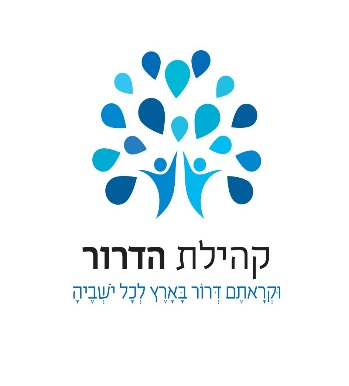 טופס הצטרפות לשנת תשע"טחברים וחברות יקרים,ברוכים הבאים "לקהילת הדרור",הקהילה מורכבת מאנשים כמוך, המחדשים חיי קהילה, תרבות ומסורת באופן שוויוני ופלורליסטי. קהילתנו מציעה לקהל הרחב מפגשים משפחתיים באירועי שבת וחג, בקיום טקסי מעגל חיים ובתרומה לקהילה. אנו רואים בערבות הדדית וצדק חברתי גורם מרכזי בזהותנו ומחויבים לשמירתה של ירושלים ושכונות דרום מערב העיר,  כעיר רבת פנים, סובלנית ומקבלת.אנו קוראים לכם לקחת חלק בפעילויות הקהילה בתחומים מגוונים ... כל חבר מתחבר במיוחד לאחד או יותר מתחומי הפעילות ויחד אנו  יוצרים קהילה המחזקת את ממד ההדדיות בחיינו ומהווה עבורנו בית רוחני, חינוכי וקהילתי  .דמי החבר המומלצים לשנה :משפחה - 400 ₪                       יחיד -300 ₪                    יחיד/ה/סטודנט  גיל32  ומטה- 100 ₪תשלום דמי חבר מהווה תמיכה משמעותית מאוד לפעילות הקהילה*. חשוב לנו שכל אחד מכם יממש את החברות בקהילה ואם אילוצים כלכליים מונעים מכם להתחייב , אנו נבטיח את המשכיות החברות שלכם.  מדיניות זו הינה ביטוי ל"אני מאמין" של קהילתנו ואם אתם מתקשים נא הודיעו לנו מה גובה דמי החברות שהנכם בוחרים לשלם.הצהרת חברות:אני/אנו:					שם, מען ומספר זהות					שם, מען ומספר זהותאני/ו מבקש/ים להיות חבר/ים" בעמותת קהילת הדרור ירושלים" ומזדהים עם מטרותיה.ניתן לשלם את דמי החברות בהעברה בנקאית: בנק דיסקונט סניף קריית היובל 65 , מספר חשבון 59297 לפקודת קהילת הדרור . אפשר גם להעביר לנו המחאה או מזומןנא למלא שאלון זהמועדי פטירה של קרובים: ______________________________________________________________________________________________________________________________תאריךחתימהתאריךחתימהמבוגריםמבוגריםשםשםתאריך לידהתאריך לידהמקום עבודהמקום עבודהמקצועמקצועדוא"לדוא"למקום לידה                                              מקום לידה   כתובת מגוריםכתובת מגוריםטלפון בביתפקס בביתטלפון נייד                                               טלפון ניידשם הילדים ותאריך לידהבית ספר/ גןהצלחתה של קהילת הדרור מבוססת על פעילות הועדות השונות של הקהילה. אנו מזמינים אתכם להפוך את חברותכם למשמעותית יותר ע"י הצטרפות לאחת מהועדות הבאות או ע"י התנדבות בדרכים נוספות.. הצלחתה של קהילת הדרור מבוססת על פעילות הועדות השונות של הקהילה. אנו מזמינים אתכם להפוך את חברותכם למשמעותית יותר ע"י הצטרפות לאחת מהועדות הבאות או ע"י התנדבות בדרכים נוספות.. שםהערות תפילהתמיכה הדדיתהגינה הקהילתיתפעילות ילדיםמדיה אלקטרוניתטיוליםצדק חברתי- צדקה פעילות במרחב הציבורי  (יובלים ועוד...)פיתוח משאביםתחומי עניין נוספים  שהקהילה יכולה להיעזר בהם: